Penerapan Terapi Hari Pertama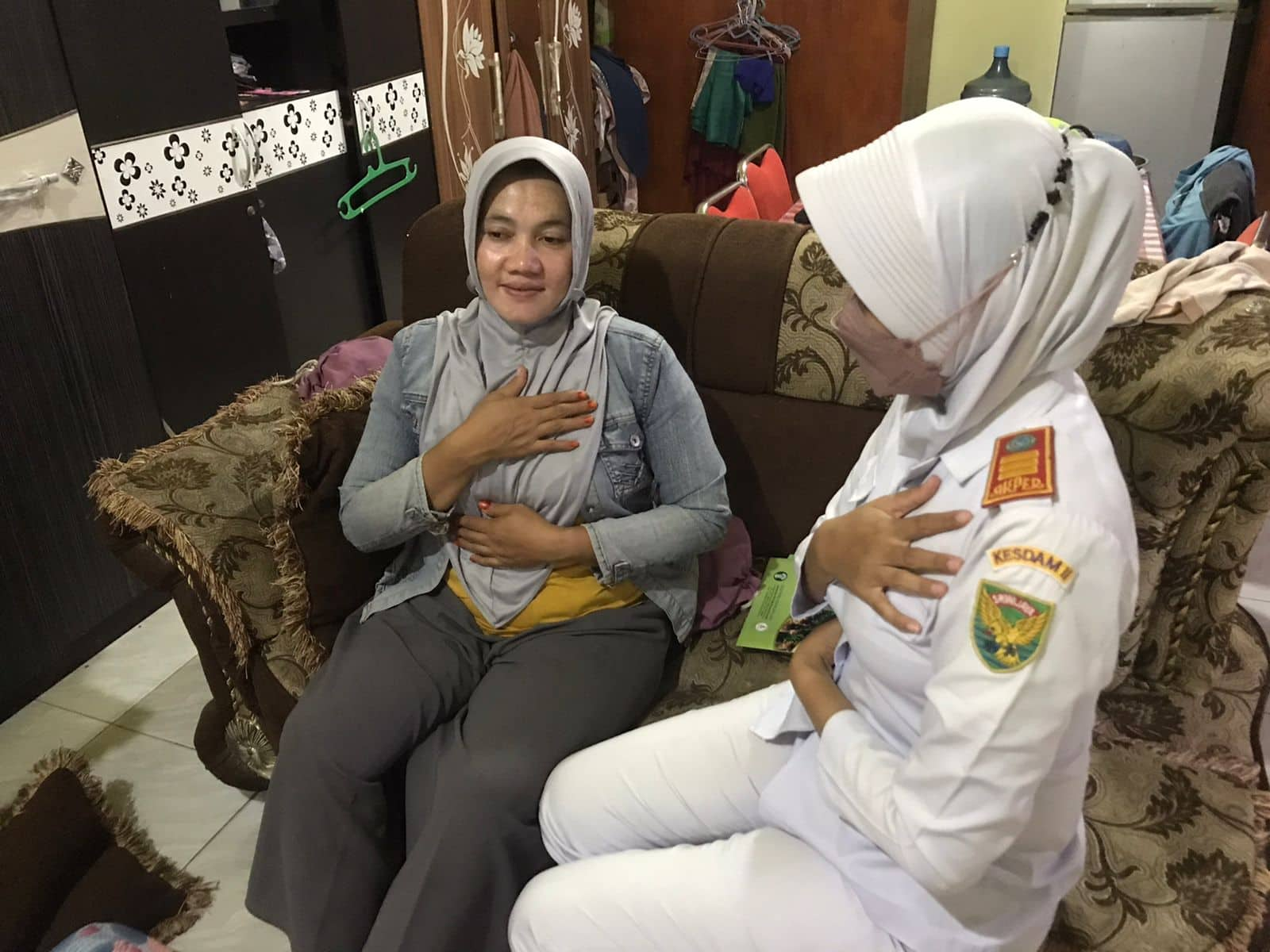 Penerapan Terapi Hari Kedua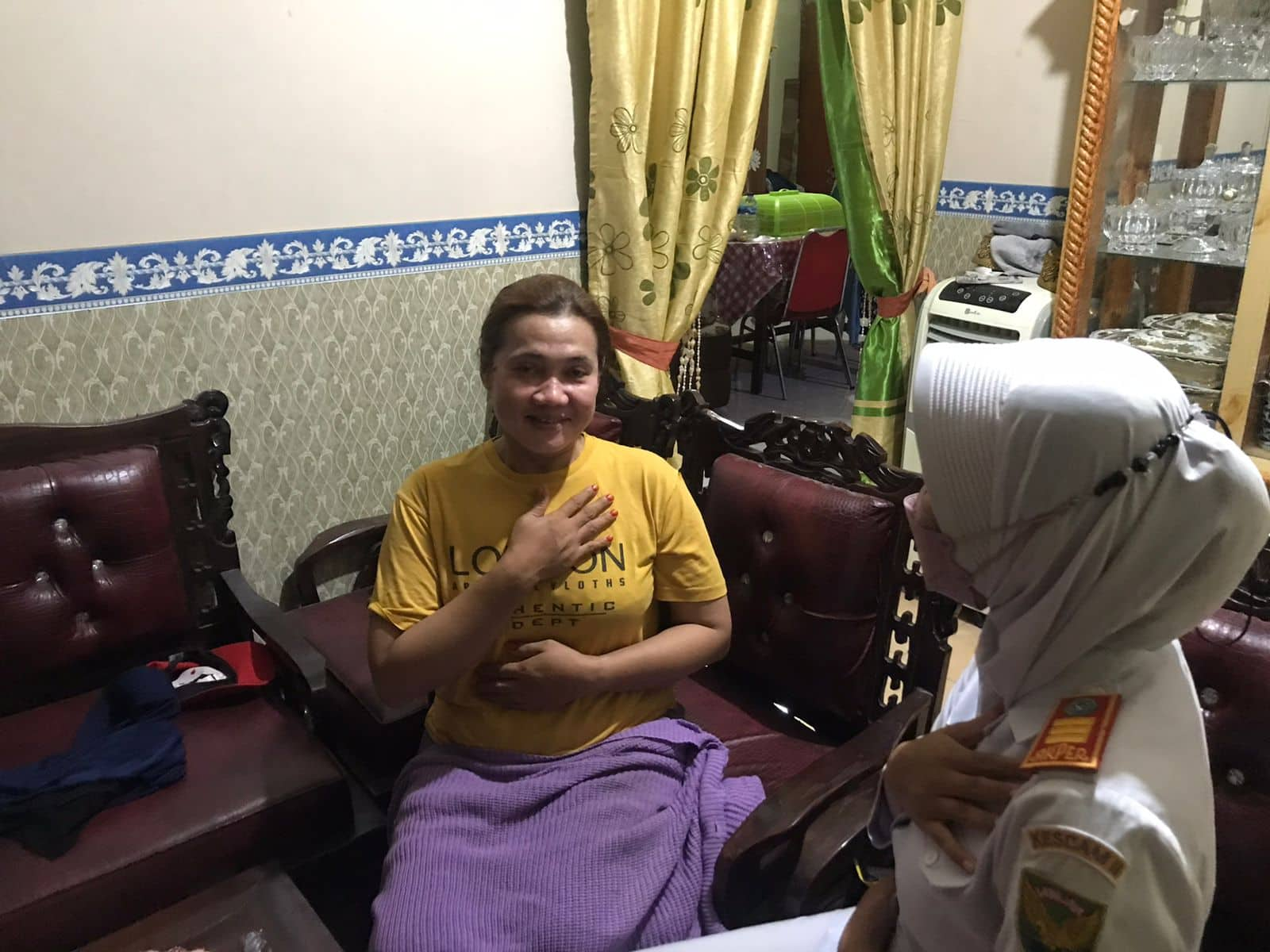 Penerapan Terapi Hari Ketiga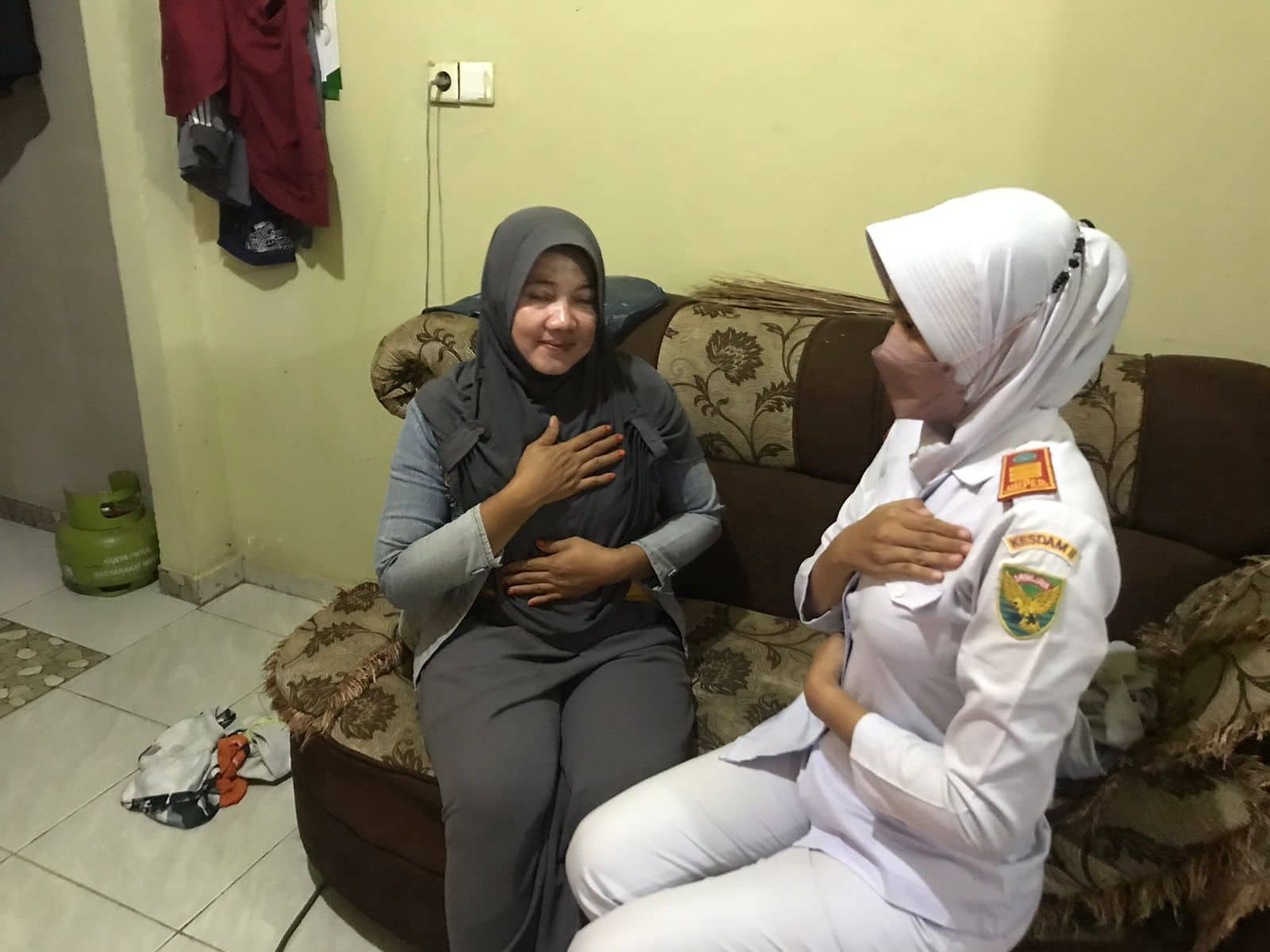 